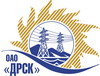 Открытое Акционерное Общество«Дальневосточная распределительная сетевая  компания»Протокол № 519/МТПиР-ВПзаседания закупочной комиссии по выбору победителя по открытому электронному запросу предложений на право заключения договора: «Полноприводный легковой служебный автомобиль (ЭС ЕАО)»закупка № 891 раздел 2.2.2.  ГКПЗ 2015Форма голосования членов Закупочной комиссии: очно-заочная.ПРИСУТСТВОВАЛИ: 7 членов постоянно действующей Закупочной комиссии ОАО «ДРСК»  2-го уровня.ВОПРОСЫ, ВЫНОСИМЫЕ НА РАССМОТРЕНИЕ ЗАКУПОЧНОЙ КОМИССИИ: Об утверждении результатов процедуры переторжки.Об итоговой ранжировке предложений.О выборе победителя запроса предложений.РЕШИЛИ:По вопросу № 1Признать процедуру переторжки состоявшейся.Утвердить окончательные цены предложений участниковПо вопросу № 2Утвердить итоговую ранжировку предложенийПо вопросу № 3Планируемая стоимость закупки в соответствии с ГКПЗ: 805 084,75  руб. без учета НДС.На основании приведенной итоговой ранжировки поступивших предложений предлагается признать победителем запроса предложений «Полноприводный легковой служебный автомобиль (ЭС ЕАО)» участника, занявшего первое место в итоговой ранжировке по степени предпочтительности для заказчика: ООО "Восток-УАЗ" (690039 г. Владивосток ул.Енисейская,23А)на условиях: стоимость предложения 1 096 452,25 руб. (цена без НДС) 1 293 813,65 руб. с НДС. Срок выполнения работ: Дата начала работ: с момента заключения договора. Дата окончания работ: в течение 10 рабочих  дней с момента подписания договора. Условия оплаты: в течение 30 календарных дней с момента подписания акта сдачи-приемки оказания услуг. Счет-фактуры. Гарантийный срок: передачу полученных по договору результатов, не нарушающих исключительных прав третьих лиц.  Предложение действует до 20.10.2015г.город  Благовещенск«_01_»июля 2015 годаМесто в итоговой ранжировкеНаименование и адрес участникаЦена предложения до переторжки без НДС, руб.Окончательная цена предложения без НДС, руб.1 местоООО "Восток-УАЗ" (690039 г. Владивосток ул.Енисейская,23А)800 000,00 800 000,00 2 местоИП Уразов В.И. (675000, Россия, Амурская обл., г. Благовещенск, ул. Красноармейская, д. 61, кв. 5)805 084,75 805 084,75 Ответственный секретарь Закупочной комиссии: Моторина О.А. _____________________________Технический секретарь Закупочной комиссии: Терешкина Г.М._______________________________